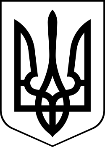 МЕНСЬКА МІСЬКА РАДА(двадцята сесія восьмого скликання) РІШЕННЯ24 червня 2022 року	м. Мена	№ 211Про уточнення площі приміщення, яке передається в оперативне управління Комунальної установи «Менський інклюзивно-ресурсний центр» Менської міської радиЗ метою забезпечення розвитку інклюзивної освіти на території громади та уточнення площі приміщення, яке передається в користування Комунальній установі «Менський інклюзивно-ресурсний центр» Менської міської, відповідно до Порядку передачі майна, що є комунальною власністю Менської міської територіальної громади виконавчим органам ради,  комунальним підприємствам, установам, закладам на правах господарського відання або оперативного управління, затвердженого рішенням 8 сесії Менської міської ради 8 скликання від 30 липня 2021 року № 396 та керуючись ст. 26, 60 Закону України «Про місцеве самоврядування в Україні» Менська міська радаВИРІШИЛА:Внести зміни до рішення дев’ятнадцятої сесії Менської міської ради 8 скликання від 27 травня 2022 року № 193 «Про передачу в оперативне управління КУ «Менський інклюзивно-ресурсний центр» частини приміщення» змінивши в пункті 1 рішення площу з «170,8 м2» на «205,76 м2».2. Доручити керівникам Менського закладу дошкільної освіти (ясла-садок) комбінованого типу «Дитяча академія» Менської міської ради та Комунальної установи «Менський інклюзивно-ресурсний центр»:- укласти договір про спільне використання приміщення  за адресою: вулиця Титаренка Сергія, 9, м. Мена Корюківського району Чернігівської області;- укласти договір про відшкодування Комунальною установою «Менський інклюзивно-ресурсний центр» частини витрат Менського закладу дошкільної освіти (ясла-садок) комбінованого типу «Дитяча академія» Менської міської ради за надання комунальних послуг відповідно до займаної площі , на підставі проміжних засобів обліку чи інше.3. Контроль за виконанням рішення покласти на постійну комісію міської ради з питань планування, фінансів, бюджету, соціально-економічного розвитку, житлово-комунального господарства та комунального майна та заступника міського голови з питань діяльності виконавчих органів ради Прищепу В.В.ОВУВАННЯ (НДАННЯ ЦЕНТР СОЦІАЛЬНОГО ОБСЛУГОВУВАННЯ (НАДАННЯ СОЦІАЛЬНИХ Міський голова	Геннадій ПРИМАКОВ